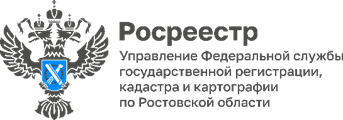 Пресс-релиз                                                                                                                                   05.09.2023Разведение и содержание сельскохозяйственных животных и птицы на земельных участках, предназначенных для ИЖС, садовых и огородных земельных участках является нарушением. Что еще важно знать?Разведение и содержание сельскохозяйственных животных и птицы на земельных участках, предназначенных для индивидуального жилищного строительства, садовых и огородных земельных участках является нарушением требований земельного законодательства, административная ответственность за совершение которого предусмотрена ч. 1 ст. 8.8 Кодекса Российской Федерации об административных правонарушениях.Однако,   в соответствии требованиями Федерального закона от 29.07.2017  № 217-ФЗ «О ведении гражданами садоводства и огородничества для собственных нужд и о внесении изменений в отдельные законодательные акты Российской Федерации», допускается использование садовых земельных участков и огородных земельных участков для выращивания гражданами для собственных нужд сельскохозяйственной птицы и (или) кроликов при условии установления градостроительными регламентом для территориальной зоны, в границах которой расположен такой земельный участок, соответствующего вспомогательного вида разрешенного использования либо в соответствии с разрешением на условно разрешенный вид использования, при условии соблюдения земельного законодательства, ветеринарных норм и правил, санитарно-эпидемиологических правил и гигиенических нормативов.Кроме того, разведение и содержание сельскохозяйственных животных и птиц предусмотрено при установлении земельному участку вида разрешенного использования «Для ведения личного подсобного хозяйства (приусадебный земельный участок), а также «Сельскохозяйственное использование».Контакты для СМИ:Пресс-служба Управления Росреестра по Ростовской областиТатьяна Фатеева8-938-169-55-69FateevaTA@r61.rosreestr.ruwww.rosreestr.gov.ru